ПОСТАНОВЛЕНИЕ                                                                 JÖПот  «  14   »   мая    2015г.  №   13_с. ОртолыкОб обеспечении доступа к вновь образуемым земельным участкамНа основании заявления Майхиевой Светланы Мерлюевны, и в  соответствии с Земельным кодексом Российской Федерации №136-ФЗ от 25.10.2001 года администрация Ортолыкского сельского поселения Кош-Агаского района Республики Алтай: ПОСТАНОВЛЯЕТ:Обеспечить доступ к образуемому земельному участку, с обозначением 04:10:030103:62:ЗУ1 через земельный участок с кадастровым номером 04:10:000000:23.Контроль за исполнения данного постановления оставляю за собой.Глава сельской администрации  Ортолыкского сельского поселения                                         А.К.Яданов РЕСПУБЛИКА АЛТАЙМУНИЦИПАЛЬНОЕ ОБРАЗОВАНИЕКОШ-АГАЧСКИЙ РАЙОНОРТОЛЫКСКАЯ СЕЛЬСКАЯАДМИНИСТРАЦИЯ649770, с.Ортолык ул. Чуйская, 1тел. 28-3-32, Ortolyksp@mail.ru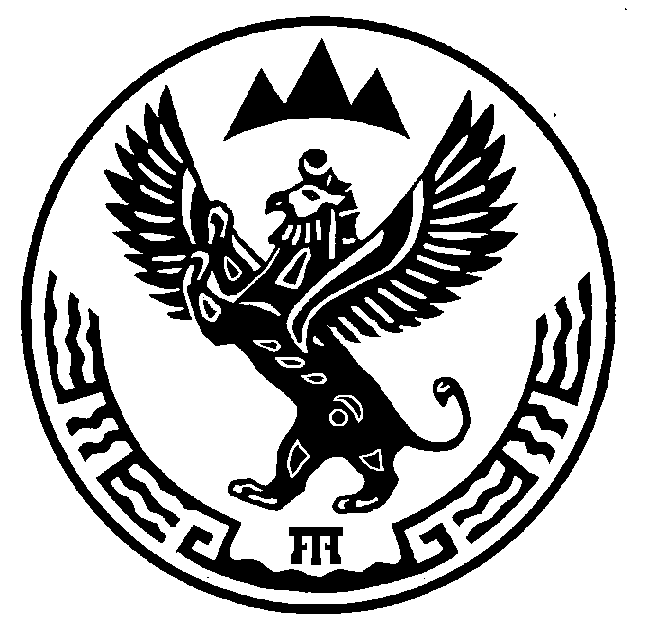 АЛТАЙ РЕСПУБЛИКАМУНИЦИПАЛ ТÖЗÖЛМÖКОШ-АГАШ  АЙМАКОРТОЛЫК JУРТ JЕЕЗЕЗИНИНАДМИНИСТРАЦИЯЗЫ649770, Ортолык j. Чуйская ором, 1 тел. 28-3-32, Ortolyksp@mail.ru